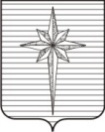 АДМИНИСТРАЦИЯ ЗАТО ЗВЁЗДНЫЙпостановление21.12.2022                                                                                                      № 1218О предоставлении отсрочки уплаты арендной платы по договорам аренды муниципального имущества ЗАТО Звёздный в связи с частичной мобилизациейВ соответствии с распоряжением Правительства Российской Федерации от 15.10.2022 № 3046-р, распоряжением Правительства Пермского края от 30.11.2022 № 425-рп «О предоставлении отсрочки уплаты арендной платы по договорам аренды государственного имущества Пермского края в связи с частичной мобилизацией», Уставом городского округа ЗАТО Звёздный Пермского края администрация ЗАТО Звёздный постановляет:1. Администрации ЗАТО Звёздный по договорам аренды муниципального имущества ЗАТО Звёздный, составляющего муниципальную казну ЗАТО Звёздный (в том числе земельных участков), арендаторами по которым являются физические лица, в том числе индивидуальные предприниматели, юридические лица, в которых одно и то же физическое лицо, являющееся единственным учредителем (участником) юридического лица и его руководителем, в случае если указанные физические лица, в том числе индивидуальные предприниматели или физические лица, являющиеся учредителем (участником) юридического лица и его руководителем, призванные на военную службу по мобилизации в Вооружённые Силы Российской Федерации в соответствии с Указом Президента Российской Федерации от 21.09.2022 № 647 «Об объявлении частичной мобилизации в Российской Федерации» или проходящие военную службу по контракту, заключённому в соответствии с пунктом 7 статьи 38 Федерального закона от 28.03.1998 № 53-ФЗ «О воинской обязанности и военной службе», либо заключившие контракт о добровольном содействии в выполнении задач, возложенных на Вооружённые Силы Российской Федерации, обеспечить:1) предоставление отсрочки уплаты арендной платы на период прохождения военной службы или оказания добровольного содействия в выполнении задач, возложенных на Вооружённые Силы Российской Федерации;2) предоставление возможности расторжения договоров аренды без применения штрафных санкций.2. Предоставление отсрочки уплаты арендной платы, указанной в подпункте 1 пункта 1 настоящего постановления, расторжение договора аренды без применения штрафных санкций, указанное в подпункте 2 пункта 1 настоящего постановления, осуществляются на условиях, предусмотренных пунктами 2, 3 распоряжения Правительства Российской Федерации от 15.10.2022 № 3046-р.3. МУП ЖКХ «Гарант» (далее – предприятие), муниципальным учреждениям ЗАТО Звёздный (далее – учреждения) по договорам аренды муниципального имущества ЗАТО Звёздный, закреплённого на праве хозяйственного ведения за предприятием, на праве оперативного управления за учреждениями, арендаторами по которым являются физические лица, в том числе индивидуальные предприниматели, юридические лица, в которых одно и то же физическое лицо, являющееся единственным учредителем (участником) юридического лица и его руководителем, в случае если указанные физические лица, в том числе индивидуальные предприниматели или физические лица, являющиеся учредителем (участником) юридического лица и его руководителем, призванные на военную службу по мобилизации в Вооружённые Силы Российской Федерации в соответствии с Указом Президента Российской Федерации от 21.09.2022 № 647 «Об объявлении частичной мобилизации в Российской Федерации» или проходящие военную службу по контракту, заключённому  в соответствии с пунктом 7 статьи 38 Федерального закона от 28.03.1998 № 53-ФЗ «О воинской обязанности и военной службе», либо заключившие контракт о добровольном содействии в выполнении задач, возложенных на Вооружённые Силы Российской Федерации, принять меры, обеспечивающие возможность:1) предоставления отсрочки уплаты арендной платы на период прохождения военной службы или оказания добровольного содействия в выполнении задач, возложенных на Вооружённые Силы Российской Федерации;2) предоставления возможности расторжения договоров аренды без применения штрафных санкций.4. Предоставление отсрочки уплаты арендной платы, указанной в подпункте 1 пункта 3 настоящего постановления, расторжение договора аренды без применения штрафных санкций, указанное в подпункте 2 пункта 3 настоящего постановления, осуществляются на условиях, предусмотренных пунктами 5, 6 распоряжения Правительства Российской Федерации от 15.10.2022 № 3046-р.5. Опубликовать настоящее постановление установленным порядком   в информационном бюллетене ЗАТО Звёздный «Вестник Звёздного».6. Настоящее постановление вступает в силу со дня его официального опубликования. 7. Контроль за исполнением постановления возложить на первого заместителя главы администрации ЗАТО Звёздный.Глава ЗАТО Звёздный – глава администрации ЗАТО Звёздный                                             А.М. Швецов 